АДМИНИСТРАЦИЯ ШЕКАЛОВСКОГО СЕЛЬСКОГО ПОСЕЛЕНИЯ РОССОШАНСКОГО МУНИЦИПАЛЬНОГО РАЙОНАВОРОНЕЖСКОЙ ОБЛАСТИПОСТАНОВЛЕНИЕОт 26.03.2021 г. № 16с. ШекаловкаОб утверждении схем границ прилегающих территорий к земельным участкам В соответствии с Федеральным законом от 06.10.2003 № 131-ФЗ «Об общих принципах организации местного самоуправления в Российской Федерации», Законом Воронежской области от 05.07.2018 N 108-ОЗ «О порядке определения границ прилегающих территорий в Воронежской области», Правилами благоустройства Шекаловского сельского поселения Россошанского муниципального района Воронежской области, утвержденными решением Совета народных депутатов Шекаловского сельского поселения от 13.08.2020 г. № 252, администрация Шекаловского сельского поселенияПОСТАНОВЛЯЕТ:1. Утвердить схемы границ прилегающих территорий к земельным участкам согласно приложению к настоящему постановлению.2. Обнародовать настоящее постановление в «Вестнике муниципальных правовых актов Шекаловского сельского поселения Россошанского муниципального района Воронежской области» и путем размещения его текста на официальном сайте Шекаловского сельского поселения Россошанского муниципального района Воронежской области в сети Интернет 3. Настоящее постановление вступает в силу со дня его подписания.4. Контроль за исполнением настоящего постановления возложить на главу Шекаловского сельского поселения.                                                                                   Приложение кпостановлению администрации Шекаловского сельского поселения Россошанского муниципального района Воронежской области от  26.03.2021 года  № 16Схема границ прилегающих территорийПриложение к                                                                                Постановлению администрации                                                                                                                                                                         Шекаловского сельского поселенияот 26.03.2021 года № 16Схема границ прилегающей территорииАдрес: Воронежская область, Россошанский район, с. Шекаловка ул. Центральная, д.17Кадастровый номер земельного участка 36:27:0840003:4Площадь прилегающей территории: 96 м2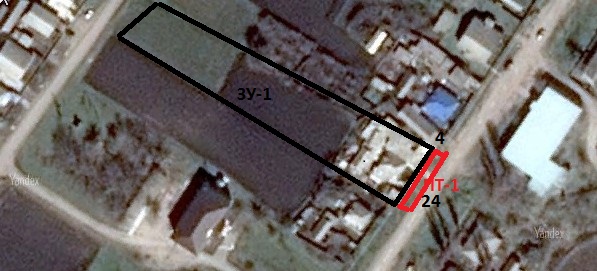 Условные обозначения:Глава Шекаловскогосельского поселения                                                                                                             В.Н.РябоволовПриложение к                                                                                Постановлению администрации                                                                                                                                                                         Шекаловского сельского поселенияот 26.03.2021 года № 16Схема границ прилегающей территорииАдрес: Воронежская область, Россошанский район, с. Шекаловка ул. Центральная, д.33Кадастровый номер земельного участка 36:27:0840003:14Площадь прилегающей территории: 100 м2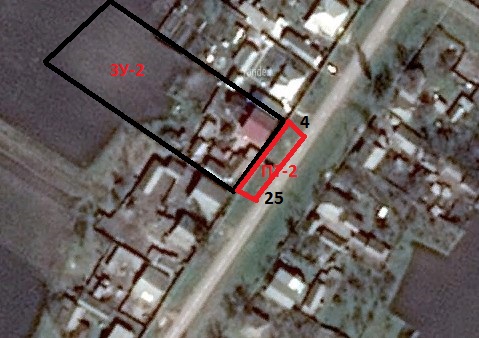 Условные обозначения:Глава Шекаловскогосельского поселения                                                                                                             В.Н.Рябоволов                                                                                                                                                              Приложение к                                                                                Постановлению администрации                                                                                                                                                                         Шекаловского сельского поселенияот 26.03.2021 года № 16Схема границ прилегающей территорииАдрес: Воронежская область, Россошанский район, с. Шекаловка ул. Центральная, д.35Кадастровый номер земельного участка 36:27:0840003:5Площадь прилегающей территории: 180 м2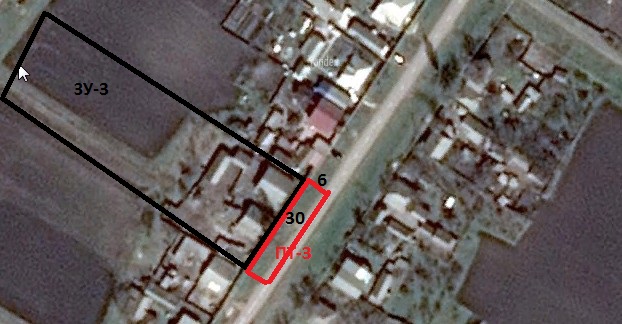 Условные обозначения:Глава Шекаловскогосельского поселения                                                                                                             В.Н.РябоволовГлава Шекаловского сельского поселенияВ.Н.РябоволовУсловный номер прилегающей территорииИдентификационное обозначение объекта, в отношении которого устанавливается прилегающая территорияАдрес здания, строения, сооружения, земельного участкаКадастровый номер ПТ-1ЗУ-1Воронежская область, Россошанский район, с. Шекаловка, ул. Центральная, 1736:27:0840003:4ПТ-2ЗУ-2Воронежская область, Россошанский район, с. Шекаловка, ул. Центральная, 3336:27:0840003:14ПТ-3ЗУ-3Воронежская область, Россошанский район, с. Шекаловка, ул. Центральная, 3536:27:0840003:5                   - прилегающая территория к земельному                                                   участку улицы ЦентральнаяЗУ-1 – обозначение объекта, в отношении которого устанавливается прилегающая территория     ПТ -1–прилегающая территория	- граница земельного участка, в отношении которого устанавливается прилегающая территория                   - прилегающая территория к земельному                                                   участку улицы ЦентральнаяЗУ-2 – обозначение объекта, в отношении которого устанавливается прилегающая территория     ПТ -2–прилегающая территория	- граница земельного участка, в отношении которого устанавливается прилегающая территория                   - прилегающая территория к земельному                                                   участку улицы ЦентральнаяЗУ-3 – обозначение объекта, в отношении которого устанавливается прилегающая территория     ПТ -3–прилегающая территория	- граница земельного участка, в отношении которого устанавливается прилегающая территория